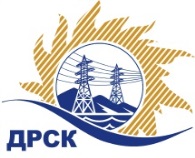 Акционерное Общество«Дальневосточная распределительная сетевая  компания»ПРОТОКОЛ № 329/МТПиР-Рзаседания Закупочной комиссии по рассмотрению заявок по открытому запросу предложений на право заключения договора поставки:   
«Гусеничный снегоболотоход» для нужд филиала АО «ДРСК» «Электрические сети ЕАО» (закупка 1300 раздел 2.2.2 ГКПЗ 2018 г.).Способ и предмет закупки: открытый запрос предложений  на право заключения Договора поставки: «Гусеничный снегоболотоход» для нужд филиала АО «ДРСК» «Электрические сети ЕАО» ПРИСУТСТВОВАЛИ:  члены постоянно действующей Закупочной комиссии 1-го уровня АО «ДРСК» .ВОПРОСЫ, ВЫНОСИМЫЕ НА РАССМОТРЕНИЕ ЗАКУПОЧНОЙ КОМИССИИ: О  рассмотрении результатов оценки заявок УчастниковО признании заявок соответствующими условиям Документации о закупкеО предварительной ранжировке заявок.О проведении переторжкиРЕШИЛИ:По вопросу № 1 Признать объем полученной информации достаточным для принятия решения.Утвердить цены, полученные на процедуре вскрытия конвертов с заявками участников открытого запроса предложений.По вопросу № 2 Признать заявки ООО «Специальные транспортные машины» , ООО "ОЗГТ", ООО «БестСпецТех», АО "Уральская марка"   удовлетворяющим по существу условиям Документации о закупке и принять их к дальнейшему рассмотрению  По вопросу № 3Утвердить предварительную ранжировку заявок Участников:По вопросу № 4 РЕШИЛИ:1. Провести переторжку. Допустить к участию в переторжке заявки следующих участников: ООО «Специальные транспортные машины»,ООО "ОЗГТ", ООО «БестСпецТех», АО "Уральская марка"     Определить форму переторжки: очная.Установить шаг переторжки в размере от 0,1 % до 1% от начальной (максимальной) цены договора.Назначить переторжку на 25.04.2018 в 15:00 час. (амурского времени).Место проведения переторжки: ЭТП  по адресу: https://rushydro.roseltorg.ruОтветственному секретарю Закупочной комиссии уведомить участников, приглашенных к участию в переторжке, о принятом комиссией решении.Файл(ы) с новой ценой должны быть предоставлены в электронный сейф, в течение 24 часов с момента завершения процедуры переторжки на ЕЭТП путем изменения состава заявки.Терёшкина Г.М.   Тел. (4162) 397-260г. Благовещенск« 23 » апреля 2018№ п/пПорядковый номер заявкиДата и время внесения изменений в заявкуНаименование участникаЗаявка без НДСЗаявка с НДС1127.03.2018 10:44Общество с ограниченной ответственностью «Специальные транспортные машины» 
ИНН/КПП 5248034519/524801001 
ОГРН 11252480032424101694.924840000.012227.03.2018 13:17Общество с ограниченной ответственностью "ОЗГТ" 
ИНН/КПП 7224045040/720301001 
ОГРН 11172320158674067796.614800000.003327.03.2018 19:01Общество с ограниченной ответственностью «БестСпецТех» 
ИНН/КПП 9715213451/771501001 
ОГРН 11577467925004040000.004767200.004428.03.2018 08:42Акционерное общество "Уральская марка" 
ИНН/КПП 7452009347/745301001 
ОГРН 10274037661914093220.344830000.00Место в предварительной ранжировкеНаименование участника и его адресЦена заявки на участие в закупке без НДС, руб.Итоговая оценка предпочтительности заявокПрименение приоритета в соответствии с 925-ПП1 местоОбщество с ограниченной ответственностью "ОЗГТ" 
ИНН/КПП 7224045040/720301001 
ОГРН 11172320158674 067 796.610,537нет2 местоОбщество с ограниченной ответственностью «Специальные транспортные машины» 
ИНН/КПП 5248034519/524801001 
ОГРН 11252480032424 101 694.920,500нет3 местоОбщество с ограниченной ответственностью «БестСпецТех» 
ИНН/КПП 9715213451/771501001 
ОГРН 11577467925004 040 000.000,468нет4 местоАкционерное общество "Уральская марка" 
ИНН/КПП 7452009347/745301001 
ОГРН 10274037661914 093 220.340,409нетСекретарь Закупочной комиссии  1 уровня АО «ДРСК____________________М.Г. Елисеева